Резиме	Државниот инспекторат за шумарство и ловство, врз основа на член 11 од Законот за шумарска и ловна инспекција („Службен весник на Република Македонија” бр.88/2008, 6/2010, 36/11, 74/12, 164/13, 43/14, 33/15, 149/15 и 53/16), врши инспекциски надзор над спроведувањето и примената на законите и другите прописи од страна на државните органи, јавните претпријатија, трговските друштва, установите, здруженијата на граѓани, правни и физички лица кои вршат дејност од областа на шумарството и ловството.Во извештајниот период инспекторите вршеа инспекциски надзор (Редовен, контролен и вонреден) во 30 подружници на јавното претпријатие за стопанисување со шуми „Македонски шуми“, во 7 правни субјекти кои вршат одгледување и заштита на шумите со посебна намена, во 4 приватни шуми за кои се донесени посебни планови за стопанисување со шумите, во 44 установени ловишта кои се дадени по пат на концесија, во 35 трговски друштва што се бават со производство и промет со репродуктивен материјал од шумски видови дрвја, и во 218 правни субјекти што се бават со откуп и промет на дрва.Во 2018 година на територијата на Република Македонија настанати се вкупно 107 пожари, при што се опожарени 3.911,19 ха, од кои четинари 278,25 ха, лисјари 3.149,17 ха и останато 483,77 ха, со опожарена дрвна маса од 6.024,00 м3 и причинета штета од 115.350.000,00 денари.Споредбено 2018/2017 се: 32,03 % помал број на пожари, 25,45 %, помала опожарена површина и 7,20 % помалку опожарена дрвна маса и 79,74 % помала штета во денари.Во 2018 година од бесправни сечи причинета е шумска штета од 52.186,12 м3 од кои четинари 604,13 м3 и лисјари 51.581,99 м3 и причинетата штета од 303.143.576,00 денари.Споредбено 2018/2017 се: 163,15 % бесправно исечена повеќе дрвна маса и 134,70 % причинета штета во денари.Во 2018 година ЈП ,,Македонски шуми,, - Скопје за проширена репродукција има пренос на средства од 971.609.931,20 денари и пресметано 3% со вредност од 198.006.697,70 денари или вкупно 1.169.616.629,00 денари, а има уплатено 0,00 денари или 0 %.Во 2018 година субјектите кои вршат промет на дрва имат продадено 130.517,83 м3 дрва и вкупно е реализиран приход од 5.490.451.607,00 денари, а издвоени се средства за проширена репродукција во висина од 3% од продажната цена, во вредност од 12.041.628,08 денари и уплатени се 8.943.469,35 денари или 74,27 %.Споредбено 2018/2017 се: 102,86 % продадена дрвна маса, 1431,78 % реализиран приход и 79,86% уплатени средства за проширена репродукција.I Регулаторна рамка1. ЗакониНема.2. Подзаконски актиНема.II Усогласувања со меѓународни стандарди и барањаВо извештајниот период нема усогласување со меѓународни стандарди и барања.
III Надлежности и организација
1. ОсновиНема донесени закони и правилници како што е прикажано во поглавјето I Регулаторна рамка.2. Административни постапкиВо извештајната година за административните постапки инспекторите во Државниот инспекторат за шумарство и ловство, се задолжени со приемен печат, штембил, роковник и Деловодник, а за евиденција на инспекциските постапки се задолжени со Уписник за предметите од првостепена инспекциска постапка (Ип 1). 3. Безбедност и комуникацијаВо извештајната година за физичка безбедност, инспекторите се осигурани во осигурителна компанија, а за безбедноста на информации, податоци и документи, како и за системите за внатрешна и надворешна комуникација се врши преку Државниот инспекторат за шумарство и ловство.4. Информациска и комуникациска технологија (ИКТ)Државниот инспекторат за шумарство и ловство во извештајната година располага со 2 лаптопа, 26 компјутери и 10 печатари, со среден квалитет, а системската одржливост на хардверската, апликативната и техничката ИКТ поддршка се извршува од страна на информатичари вработени во Министерството за земјоделство, шумарство и водостопанство.5. Управување со финансиски и нефинансиски ресурси5.1. Управувањето со финансиските ресурси го вршеше Државниот инспекторат за шумарство и ловство (буџет, материјално финансиско работење, управување со расходите, побарувања, обврски, потенцијални обврски) и со нефинансиските ресурси (ефективно и ефикасно управување со основните средства, канцелариски и други потрошни материјали, услуги и други нефинасиски средства).5.2. Одобрен буџет и потрошени средства за 2018 година по ставкиIV Човечки ресурси
1. Основи Нема донесени закони и правилници како што е прикажано во поглавјето I Регулаторна рамка.2. Број на вработениБрој на вработени на крајот на извештајната година и три претходни години.Секторот за инспекциски надзор во шумарствотоСекторот за инспекциски надзор во ловствотоОдделение за правни и административни работиВо 2018 година беа вработени вкупно 27 во Државниот инспекторат за шумарство и ловство.На крајот на 2018 година беа вработени вкупно 27 од кои: 1 главен инспектор за шумарство, 1 виш инспектор за шумарство, 12 советници инспектори за шумарство, 5 самостојни инспектори за шумарство, 1 виш инспектор за ловство и 7 во одделението за правни и административни работи. На крајот на 2017 година беа вработени вкупно 27 од кои: 1 главен инспектор за шумарство, 1 виш инспектор за шумарство, 12 советници инспектори за шумарство, 5 самостојни инспектори за шумарство, 2 помлади соработници по шумарство, 1 виш инспектор за ловство и 5 во одделението за правни и административни работи,Во текот на месец декември 2015 година еден советник инспектор во секторот за инспекциски надзор во шумарството, премина во органот на државната управа надлежен за работите од областа на шумарството во Министерството за земјоделство, шумарство и водостопанство и еден се вработи во одделението за правни и административни работи.Споредбата 2017 со 2016 година се однесува на тоа што со новата систематизација за работни места, двајца помлади соработници по шумарство преминаа во одделението за правни и административни работи,. Споредбата 2016 со 2015 година се однесува на тоа што еден помлад инспектор во секторот за инспекциски надзор во шумарството одби да го потпише решението, односно во месец јули 2014 година се вработи во органот на државната управа надлежен за работите од областа на шумарството, a во 2015 година 1 се вработи во одделението за правни и административни работи.3. Обуки и стручно оспособувањеБрој на обуки и стручно оспособување во извештајната и три претходни годиниВо извештајната година не се одржаа никакви обуки по наведените ставки. Во 2017 година за пополнување на образец бр. 11 Регистар на извршени инспекциски надзори, во организација на ДИШЛ, со обучувач раководител на одделение за шумарство, во просториите на Шумско полициска станица во Штип се изврши обука на 19 инспектори за шумарство.Во 2017 година во организација на Инспекцискиот совет, во конференциската сала, хотел Александар Палас Скопје се изврши советување на тема „Правилна примена на ЗОУП во инспекцискиот надзор“, а на кое советување беа присутни 6 инспектори.Во 2016 година во организација на Друштво за консултантски услуги АЦТ доо Скопје, во конференциската сала, хотел Квинс (ТЦ Зебра) Скопје се изврши советување на тема „Правилна примена на прописите за прекршочна постапка и инспекциски надзор“, а во однос на искуства и предизвици од досегашната работа на Државната комисија за одлучување во втор степен во областа на инспекцискиот надзор и прекршочна постапка во примена на ЗИН и ЗП при остварување на правната заштита пред Државната комисија, во која учествуваа два Државни инспектори.Во 2016 година во организација на ДИШЛ, во конференциската сала, хотел Истатов Дојран се изврши обука на 20 инспектори на тема „Практична примена на законите во текот на инспекциската постапка“.Во 2016 година во организација на Инспекцискиот совет, во просториите на Дом на АРМ, Скопје се изврши обука на 15 инспектори на тема „Примена на одредбите од Законот за инспекциски надзор и Законот за општа управна постапка“.Во 2015 година за Обука за полагање на стручен испит за инспектор, во организација на ДИШЛ, со обучувач раководител на одделение за шумарство, во просториите на Инспекцискиот советсе изврши обука на 17 инспектори за шумарство. Во 2015 година во организација на Инспекцискиот совет, во просториите на Инспекцискиот совет се изврши стручно оспособување на 21 инспектори и 5 административни работници на тема „Примена на прописите за управно и канцелариско работење и примена на ЗП во постапката по добиените пријави за сторен прекршок“.Во 2015 година во организација на ДИШЛ, во Скопје, Пробиштип, Струмица, Кичево и Битола се изврши стручно оспособување на 18 инспектори и сите корисници на дивечот на тема „Комплетирање набарања за поведување на прекршочна постапка“.Во 2015 година во организација на МИОА, се изврши стручно оспособување на 2 административни работника на тема „Е-Влада“.Во 2015 година во организација на МИОА, се изврши стручно оспособување на 1 административен работник на тема „Стратешко лидерство и вештини за креирање политики“.4. ИнтегритетВо извештајната година нема пријавено жалби и поплаки за работата на инспекторите, а во три претходни години има пријавено 5 жалби и поплаки за работата на инспекторите, истите се проследени и за истите е даден одговор во писмена форма до подносителите на преставките. За пријавените жалби и поплаки не се спроведени постапки за утврдување на постоење дисциплинска одговорност и други постапки пред надлежните органи.5 Наградување и унапредувањеВо извештајната година во Државниот инспекторат за шумарство и ловство нема наградувања и унапредувања, како и во претходните три години.V Инспекциски надзор
1. Административен капацитет за вршење инспекциски надзорВо извештајната година поддршката на инспекцискиот надзор е извршена од страна на Секторот за шумарство, Секторот за ловство и одделението за правни и административни работи со упатства, процедури, методологии, техники и системи за селективна контрола базирана на анализа на ризик и слично.2. Остварување на претпоставките за проценките на ризици во областите на инспекциски надлежностиВо извештајната година ризичните области се дефинирани врз основа на 177 посебни планови за стопанисување со шумите во ЈП „Македонски шуми“, 19 посебни планови кај правните субјекти кои вршат одгледување и заштита на шумите со посебна намена, 4 посебни планови за стопанисување со шумите во приватна сопственост, 256 установени ловишта кои се дадени по пат на концесија од кои 229 ловишта се доделени по пат на концесија на 73 концесионери, а 5 ловишта се доделенеи на државни претпријатија, останатите 27 ловишта не се доделени, 52 регистрирани трговски друштва што се бават со производство и промет со репродуктивен материјал од шумски видови дрвја, како и 218 регистрирани правни субјекти што се бават со откуп и промет на дрва.3. Координирани инспекциски надзориВо извештајната година имало потреба од 45 координирани инспекциски надзори со Министерството за внатрешни работи за вршење на инспекциски надзор и 5 инспекциски надзори со Шумска полиција.4. Инспекциски надзор4.1. Записници за инспекциски надзорВо текот на 2018 година Државниот инспекторат за шумарство и ловство има составено записници од редовен надзор 2.514, контролен 343 и вонреден 1.271 или вкупно 4.128 записници, односно просечниот број на записници по инспектор изнесува 206 или од планираните 3.467 составени се записници од 119,06 %. Во текот на 2017 година Државниот инспекторат за шумарство и ловство има составено записници од редовен надзор 3.346, контролен 388 и вонреден 813 или вкупно 4.547 записници, односно просечниот број на записници по инспектор изнесува 227 или од планираните 3.635 составени се записници од 125,09 %. Во текот на 2016 година Државниот инспекторат за шумарство и ловство има составено записници од редовен надзор 3.346, контролен 388 и вонреден 813 или вкупно 4.547 записници, односно просечниот број на записници по инспектор изнесува 227 или од планираните 3.635 составени се записници од 125,09 %4.2. Записници со запрена постапкаВо извештајната година податоцитe за бројот на записници за извршен инспекциски надзор кај кои е запрена понатамошната постапка изнесува 4.081.	Од вкупно 4.128 составени записници од инспекциски надзор, учеството на записници за запрена постапка од 3.900 во вкупниот број на записници изнесува 94,47 %.4.3. Инспекциски мерки и санкции4.3.1.Број на донесени управни решенија и учество во вкупниот број записници Во текот на 2018 година Државниот инспекторат за шумарство и ловство има донесени управни решенија по Законот за шумите 410, а по Законот за ловството нема донесено решение или вкупно 410 решенија и учество во вкупниот број записници од 10,31 %.Во текот на 2017 година Државниот инспекторат за шумарство и ловство има донесени управни решенија по Законот за шумите 476 и по Законот за ловството 1 или вкупно 477 решенија и учество во вкупниот број записници од 9,93 %.Во текот на 2016 година Државниот инспекторат за шумарство и ловство има донесени управни решенија по Законот за шумите 509 и по Законот за ловството 2 или вкупно 511 решенија и учество во вкупниот број записници од 11,24 %.Глобалните видови на мерки по Законот за шумите се однесуваат на воведување на шумски ред по извршена сеча и на спроведување на одгледните мерки, а по Законот за ловството се однесуваат на развојните можности во ловството и спроведувањето на посебните ловностопански основи.Освртот на разликите во однос на претходните години по Законот за шумите се однесува на тоа што се откриени помал број на неправилности во работењето на правните и физички лица, како по Законот за ловството покажува намален број на неправилности.4.3.2. Број на доставени платни налози и учество во вкупниот број на записници Во текот на 2018 година Државниот инспекторат за шумарство и ловство по Законот за шумите има издадено 8 платни налози и наплатено 0, а по Законот за ловството има издадено 23 платни налози и наплатено 0, или вкупно издадени 31 и наплатени 0, со учество во вкупниот број записници од 0,75 %. За ненаплатените платни налози во текот на 2018 година поднесени се 31 барања за поведување на прекршочна постапкаВо текот на 2017 година Државниот инспекторат за шумарство и ловство по Законот за шумите има издадено 12 платни налози и наплатено 1, а по Законот за ловството има издадено 11 платни налози и наплатено 0, или вкупно издадени 23 и наплатени 1, со учество во вкупниот број записници од 0,50 %. За ненаплатените платни налози во текот на 2017 година поднесени се 23 барања за поведување на прекршочна постапка.Во текот на 2016 година Државниот инспекторат за шумарство и ловство по Законот за шумите има издадено 9 платни налози и наплатено 0, апо Законот за ловството има издадено 27 платни налози и наплатено 0, или вкупно издадени 36 и наплатени 0, со учество во вкупниот број записници од 0,79 %.За ненаплатените платни налози во текот на 2016 година поднесени се 33 барања за поведување на прекршочна постапка.Освртот на разликите во однос на претходните години по Законот за шумите и Законот за ловството се однесува на тоа што во 2018 година се издадени 31 платни налози и наплатени 0 што значи дека се намалува бројката на платни налози, а додека во 2016 и 2017 година издадени се поголем број платни налози во однос на 2018 година и наплатен е 1. Неплатените платни налози се однесуваат на тоа што поголем дел од прекршителите имаат сознание дека голем дел од барањата за прекршочна постапка од судовите или комисиите за прекршочна постапка се отфрлени, застарени или пресудени во нивна корист, односно правните лица поучени од новиот Закон за прекршоци (вкупен приход, просечен број на вработени и поведение) изречената глоба е пониска од порамнувањето со платен налог.4.3.3. Број на поднесени прекршочни пријави и учество во вкупниот број на записници .4.3.4. Број на поднесени кривични пријави и учество вовкупниот број на записници 4.3.5. Број на записници и видови и количини на привремено одземени предмети Во извештајната година има привремено одземени 3 предмети од областа на ловството, а од областа на шумарството нема привремено одземени предмети. Во двете претходни години, нема привремено одземени предмети.4.4. Субјекти на инспекциски надзор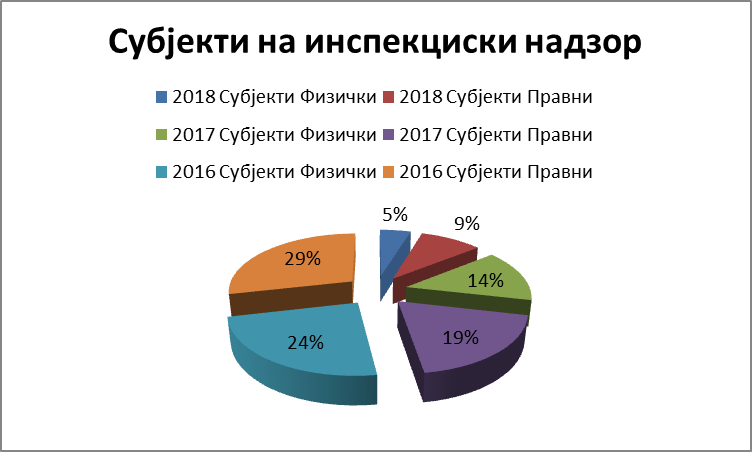 4.5. Инспекциски надзори по закони4.6. Статус на управни решенија и прекршочни и кривични пријави4.6.1. Број и старост на записници за извршен инспекциски надзор во извештајната и претходната година и вкупно4.6.2. Број на управни решенија донесени во извештајната, претходните четири години и вкупно4.6.4. Број на кривични пријави поднесени во извештајната година, претходните четири години и вкупно за сите пет годиниVI Транспарентност и соработка1. Односи со медиумитеВо извештајната и претходните две години нема доставени соопштенија до електронските и печатените медиуми, објавени репортажи, одржани прес конференции и одговори на новинарски прашања.2. Интернет страницаВо 2018 година објавени се 4 квартални извештаи (број на извршени инспекциски надзори) за работата на физички и правни субјекти на интернет страницата на Државниот инспекторат за шумарство и ловство, во 2017 година објавени се 4 квартални извештаи на интернет страницата, во 2016 година објавени се 4 квартални извештаи на интернет страницата, како и во 2015 година објавени се 4 квартални извештаи на интернет страницата, согласно образецот за квартални извештаи на Министерството за информатичко општество и администрација.3. Пријавени неправилностиВо 2018 година нема поднесено писмена претставка за работа на инспекторите. Во 2017 години има поднесено писмена преставка за работата на два инспектори во Кичево и Крива паланка. Истите се проследени и за истите е даден одговор во писмена форма до подносителите на преставките. Bo 2016 година има поднесено писмена преставка за работата на два инспектори во Кичево и Крива паланка. Истите се проследени и за истите е даден одговор во писмена форма до подносителите на преставките. 4. Граѓански дневникВо извештајната и претходните две години нема посети на граѓанскиот дневник на Државниот инспекторат за шумарство и ловство, бројот на поставени и одговорени прашања.5. Претставки и предлози и слободен пристап до информацииВо Државниот инспекторат за шумарство и ловство во текот на 2018 година нема примени претставки. Во Државниот инспекторат за шумарство и ловство во текот на 2017 година примени се 4 претставки, за кој се доставени 4 одговори, во текот на 2016 година примени се 17 претставки, за кој се доставени 17 одговори. Во извештајната и претходните две години примени се вкупно 21 преставки и доставени се вкупно 21 одговори во писмена форма до подносителите на преставките.6. Соработка со други инспекциски служби, државни институции и единици на локалната самоуправаВо извештајната година реализирани се 45 инспекциски надзори во соработка со Министерството за внатрешни работи и 5 надзори во соработка со Шумска полиција.7. Соработка со бизнис заедницата и здруженија на потрошувачитеВо извештајната година нема реализирана и институционализирана соработка со асоцијации на економските оператори и на потрошувачите.8. Меѓународна соработкаВо извештајната година нема реализирана и институционализирана меѓународна соработка на билатерална или мулталерална основа.9. Соработка со образовни и научни институцииВо извештајната година нема реализирана или институционализирана соработка со образовните и научните институции во Република Македонија.Бр. 01-66/1								 ДиректорСкопје 20.02. 2019 година					                 Ejup JajaСтавкаОдобрен буџетПотрошени средства401 - Основни плати10.370.000,0010.322.820,00402 - Придонеси за социјално осигурување3.850.000,003.843.752,00420 - Патни расходи90.000,0089.908,00421 - Комунални услуги1.937.000,001.875.459,00423 - Материјали и ситен инвентар150.000,00144.856,00424 - Поправки и тековно одржување457.000,00432.331,00425 - Договорни услуги221.000,00220.997,00426 - Други тековни расходи100.000,0099.981,00464 - Разни трансфери30.000,0030.000,00465 – Исплата по извршни исправи 15.000,0014.600,00480 – Купување на опрема и машини80.000,0078.643,00ВКУПНО:17.300.000,0017.153.347,00ГодинаГодинаГодинаГодина201820172016201519192122ГодинаГодинаГодинаГодина20182017201620151111ГодинаГодинаГодинаГодина20182017201620157755ТемаГодинаГодинаГодинаГодинаГодинаГодинаГодинаГодинаГодинаГодинаГодинаГодинаТема201820182018201720172017201620162016201520152015ТемаБрој на учеснициБрој на учеснициБрој на учеснициБрој на учеснициБрој на учеснициБрој на учеснициБрој на учеснициБрој на учеснициБрој на учеснициБрој на учеснициБрој на учеснициБрој на учеснициТемаОбука на инспекториСтручно оспособувањеЧасовиОбука на инспекториСтручно оспособувањеЧасовиОбука на инспекториСтручно оспособувањеЧасовиОбука на инспекториСтручно оспособувањеЧасовиОбука за стручен испит за инспектор176176Примена на прописи2640Примена на ЗП188Е-Влада28Стртешко лидерство18Пополнување на образец бр. 11191640Управување со учинок216Спроведување на ЗАС28Правилна примена на пропис. за ПП и ИН26Практич. примена на зак. во ИП1010Примена на одред. од ЗИН и ЗОУП68 156НАДЛЕЖНОСТ ЗА ИЗВРШУВАЊЕ НА НАДЗОР СОГЛАСНО ЗАКОНГодинаГодинаГодинаГодинаГодинаГодинаГодинаГодинаГодинаГодинаГодинаГодинаНАДЛЕЖНОСТ ЗА ИЗВРШУВАЊЕ НА НАДЗОР СОГЛАСНО ЗАКОН201820182018201820172017201720172016201620162016НАДЛЕЖНОСТ ЗА ИЗВРШУВАЊЕ НА НАДЗОР СОГЛАСНО ЗАКОН редовни контролни вонредни Вкупно  редовни контролни вонредни Вкупно  редовни контролни вонредни Вкупно НАДЛЕЖНОСТ ЗА ИЗВРШУВАЊЕ НА НАДЗОР СОГЛАСНО ЗАКОН123456789101112Закон за шумите24513111211397326653191510449432843857624431Закон за ловството 37325612534110452934880Закон за репродуктивен шумски саден материјал 260430230528330336Други закони-поврзани со оваа проблематика000000000000Вкупно25143431271412827223201525456733463888134547Број на донесени управни решенија ГодинаГодинаГодинаГодинаГодинаГодинаГодинаГодинаГодинаБрој на донесени управни решенија 201820182018201720172017201620162016Број на донесени управни решенија Закон за шумитеЗакон за ловството Вкупно Закон за шумитеЗакон за ловството Вкупно Закон за шумитеЗакон за ловството Вкупно Број на донесени управни решенија 123456789Вкупно410041047614775092511ПЛАТНИ НАЛОЗИГодинаГодинаГодинаГодинаГодинаГодинаПЛАТНИ НАЛОЗИ201820182017201720162016ПЛАТНИ НАЛОЗИИздадениНаплатениИздадениНаплатениИздадениНаплатениПЛАТНИ НАЛОЗИ123456Закон за шумите8012190Закон за ловството 230110270Вкупно310331360Прекршочни пријавиГодинаГодинаГодинаПрекршочни пријави201820172016Прекршочни пријавиПоднесениПоднесениПоднесениПрекршочни пријави123Закон за шумите71213Закон за ловството 71120Вкупно142333Во текот на 2018 година Државниот инспекторат за шумарство и ловство по Законот за шумите има поднесено 7 барања за поведување на прекршочна постапка и 7 по Законот за ловството. или вкупно 14 барања за поведување на прекршочна постапка, со учество во вкупниот број записници од 0,34 %.Во текот на 2017 година Државниот инспекторат за шумарство и ловство по Законот за шумите има поднесено 12 барања за поведување на прекршочна постапка и 11 по Законот за ловството. или вкупно 23 барања за поведување на прекршочна постапка, со учество во вкупниот број записници од 0,50 %.Во текот на 2016 година Државниот инспекторат за шумарство и ловство по Законот за шумите има поднесено 13 барања за поведување на прекршочна постапка и 20 по Законот за ловството. или вкупно 33 барања за поведување на прекршочна постапка, со учество во вкупниот број записници од 0,73 %Кривични пријавиГодинаГодинаГодинаКривични пријави201820172016Кривични пријавиПоднесениПоднесениПоднесениКривични пријави123Закон за шумите1053Закон за ловството 312Вкупно1365 Во текот на 2018 година Државниот инспекторат за шумарство и ловство по Законот за шумите има поднесено 10, а по Законот за ловството 3 кривични пријави, со учество во вкупниот број записници од 0,32 %. Во текот на 2017 година Државниот инспекторат за шумарство и ловство по Законот за шумите има поднесено 5, а по Законот за ловството 1 кривични пријави, со учество во вкупниот број записници од 0,13 %. Во текот на 2016 година Државниот инспекторат за шумарство и ловство по Законот за шумите има поднесено 3 кривични пријави, а по Законот за ловството 2 кривични пријави, со учество во вкупниот број записници од 0,25 %. Освртот на разликите во однос на претходните години се однесува на тоа што во 2018 година поднесени се 13 кривични пријави, а додека во 2016 и 2017 година се поднесени вкупно 11 кривични пријави за заштита на шумите од шумски пожари согласно одредбите од член 50 од Законот за шумите и други кривични дела од Законот за ловството. Разликата е во тоа што во 2018 година во однос на 2016 и 2017 година има помал број на настанати шумски пожари, а поголем број на кривични дела.НАДЛЕЖНОСТ ЗА ИЗВРШУВАЊЕ НА НАДЗОР СОГЛАСНО ЗАКОНГодинаГодинаГодинаГодинаГодинаГодинаНАДЛЕЖНОСТ ЗА ИЗВРШУВАЊЕ НА НАДЗОР СОГЛАСНО ЗАКОН201820182017201720162016НАДЛЕЖНОСТ ЗА ИЗВРШУВАЊЕ НА НАДЗОР СОГЛАСНО ЗАКОНСубјектиСубјектиСубјектиСубјектиСубјектиСубјектиНАДЛЕЖНОСТ ЗА ИЗВРШУВАЊЕ НА НАДЗОР СОГЛАСНО ЗАКОНФизичкиПравниФизичкиПравниФизичкиПравниНАДЛЕЖНОСТ ЗА ИЗВРШУВАЊЕ НА НАДЗОР СОГЛАСНО ЗАКОН123456Закон за шумите925577249148244Закон за ловството 1973044071Закон за репродуктивен шумски саден материјал 035028036Други закони-поврзани со оваа проблематика000000Вкупно2836377321148351Во текот на 2018 година Државниот инспекторат за шумарство и ловство инспекциските надзори ги има извршено кај: 28 физички лица и кај 363 правни лица.Во текот на 2017 година Државниот инспекторат за шумарство и ловство кај физички лица има извршено 77 инспекциски надзори и кај 345 правни лица има вршено инспекциски надзори. Во текот на 2016 година Државниот инспекторат за шумарство и ловство кај физички лица има извршено 148 инспекциски надзори, а кај правни лица 351 инспекциски надзори. НАДЛЕЖНОСТ ЗА ИЗВРШУВАЊЕ НА НАДЗОР СОГЛАСНО ЗАКОНГодинаГодинаГодинаГодинаГодинаГодинаГодинаГодинаГодинаГодинаГодинаГодинаГодинаГодинаГодинаГодинаГодинаГодинаНАДЛЕЖНОСТ ЗА ИЗВРШУВАЊЕ НА НАДЗОР СОГЛАСНО ЗАКОН201820182018201820182018201720172017201720172017201620162016201620162016НАДЛЕЖНОСТ ЗА ИЗВРШУВАЊЕ НА НАДЗОР СОГЛАСНО ЗАКОНЗаписнициЗапрени постапкиРешенијаПлатни налозиПрекршочниКривичниЗаписнициЗапрени постапкиРешенијаПлатни налозиПрекршочниКривичниЗаписнициЗапрени постапкиРешенијаПлатни налозиПрекршочниКривичниНАДЛЕЖНОСТ ЗА ИЗВРШУВАЊЕ НА НАДЗОР СОГЛАСНО ЗАКОНЗаписнициЗапрени постапкиРешенијаПлатни налозиПрекршочниКривичниЗаписнициЗапрени постапкиРешенијаПлатни налозиПрекршочниКривичниЗаписнициЗапрени постапкиРешенијаПлатни налозиПрекршочниКривичниНАДЛЕЖНОСТ ЗА ИЗВРШУВАЊЕ НА НАДЗОР СОГЛАСНО ЗАКОН123456789101112131415161718Закон за шумите3973395840387104494365947612125443138635099133Закон за ловството 12593723734511111118073227202Закон за репродуктивен шумски саден материјал 303000002828000036360000Други закони-поврзани со оваа проблематика000000000000000000Вкупно4128408141031141345673688477232364547397551136335Во текот на 2018 година Државниот инспекторат за шумарство и ловство има составено 4.128 записници, 4.081 запрени постапки, 410 изречени инспекциски мерки, 31 издадено платни налози, 14 барања за поведување на прекршочна постапка и 13 кривични пријавиВо текот на 2017 година Државниот инспекторат за шумарство и ловство има составено 4.567 записници, 3.688 запрени постапки, 477 изречени инспекциски мерки, 23 издадено платни налози, 23 барања за поведување на прекршочна постапка и 6 кривични пријавиВо текот на 2016 година Државниот инспекторат за шумарство и ловство има составено 4.547 записници, 3.975 запрени постапки, 511 изречени инспекциски мерки, 36 издадено платни налози, 33 барања за поведување на прекршочна постапка и 5 кривични пријави. Освртот на разликите во однос на претходните години се изнесени во подпоглавието 4.1., 4.2., 4.3. и 4.4.ГодинаГодинаГодинаГодинаГодина20182018201720172017Донесено управно решение Не е донесено управно решение Донесено управно решение Не е донесено управно решение Вкупно 12345410124779908Во текот на 2018 година Државниот инспекторат за шумарство и ловство има донесено 410 управни решенија и недонесени 12 управни решенија.Во текот на 2017 година Државниот инспекторат за шумарство и ловство има донесено 477 управни решенија и недонесени 9 управни решенија. Нема застарени предмети на крајот на извештајната година.ГодинаГодинаГодинаГодинаГодинаГодина20182017201620152014Вкупно Донесено управно решение Донесено управно решение Донесено управно решение Донесено управно решение Донесено управно решение Вкупно 1234564104775115775492.524                 Во 2018 година нема заведен управен спор, нема предмети до основни, апелациони судови и нема број на застарени предмети.                 Во 2017 година по 1 предмет заведен управен спор и истиот предмет е одбиен, нема предмети до основни и апелациони судови и нема број на застарени предмети.Во 2016 година кај второстепени комисии има 2 отфрлени жалби и 1 е во постапка на решавање, нема предмети до основни и апелациони судови и нема број на застарени предмети.Во 2015 година кај второстепени комисии има 3 одбиени жалби, 3 отфрлени жалби, 1 запрена постапка, 1 е во постапка на решавање и 2 предмети за кои е заведен управен спор, нема предмети до основни и апелациони судови и нема број на застарени предмети.Во 2014 година кај второстепени комисии има 1 правосилно одбиенa жалбa, 4 прифатени и 1 решена жалба, 1 одбиена тужба од Управен суд, нема предмети до основни и апелациони судови и нема број на застарени предмети.4.6.3. Број на прекршочни пријави поднесени до прекршочни комисии, основни судови и вкупнoВо извештајната година и претходните четири години поднесени се 193 барања за поведување на прекршочна постапка, од кој 82 се со правосилни пресуди за утврдена прекршочна одговорност, 83 се со пресуди за неутврдена прекршочна одговорност, 0 се застарени предмети, 20 се нерешени предмети кај комисијата и основните судови, 6 предмети обжалени до Државна комисија и 20 предмети обжалени до апелационите судови. Нема нерешени предмети кај Државна комисија и апелационите судови. Кривични пријавиГодинаГодинаГодинаГодинаГодинаГодинаРед. бр.Кривични пријави20182017201620152014Вкупно1Поднесени13651115502Правосилни осудителни пресуди0 0 0 0 0 03ослободителни правосилни пресуди03 0 4 0 74Застарени предмети0 0 0 0 0 05Нерешени предмети0357 15 30Во извештајната година и претходните четири години поднесени се 50 кривични пријави до јавните обвинителства.Државниот инспекторат за шумарство и ловство во 2015 година пристапи со барање до јавните обвинитеслтва со барање за број на ослободителни правосилни пресуди, број на предмети во јавните обвинитеслтва, број нерешени предмети кај основните судови, апелационите судови и кај Врховнит суд и број на застарени предмети. Воглавном имаме одговор дека постапката е во тек.